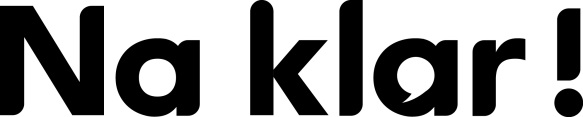 Antwoorden Flotte Frage onderbouw vmbo/havo, week 11, 2021Wärme „To Go“ in Deutschland1. Falsch.2. Richtig.3. Falsch.4. Falsch.5. Wohnungslose.6. Heiz-Pad.7. Powerbank.